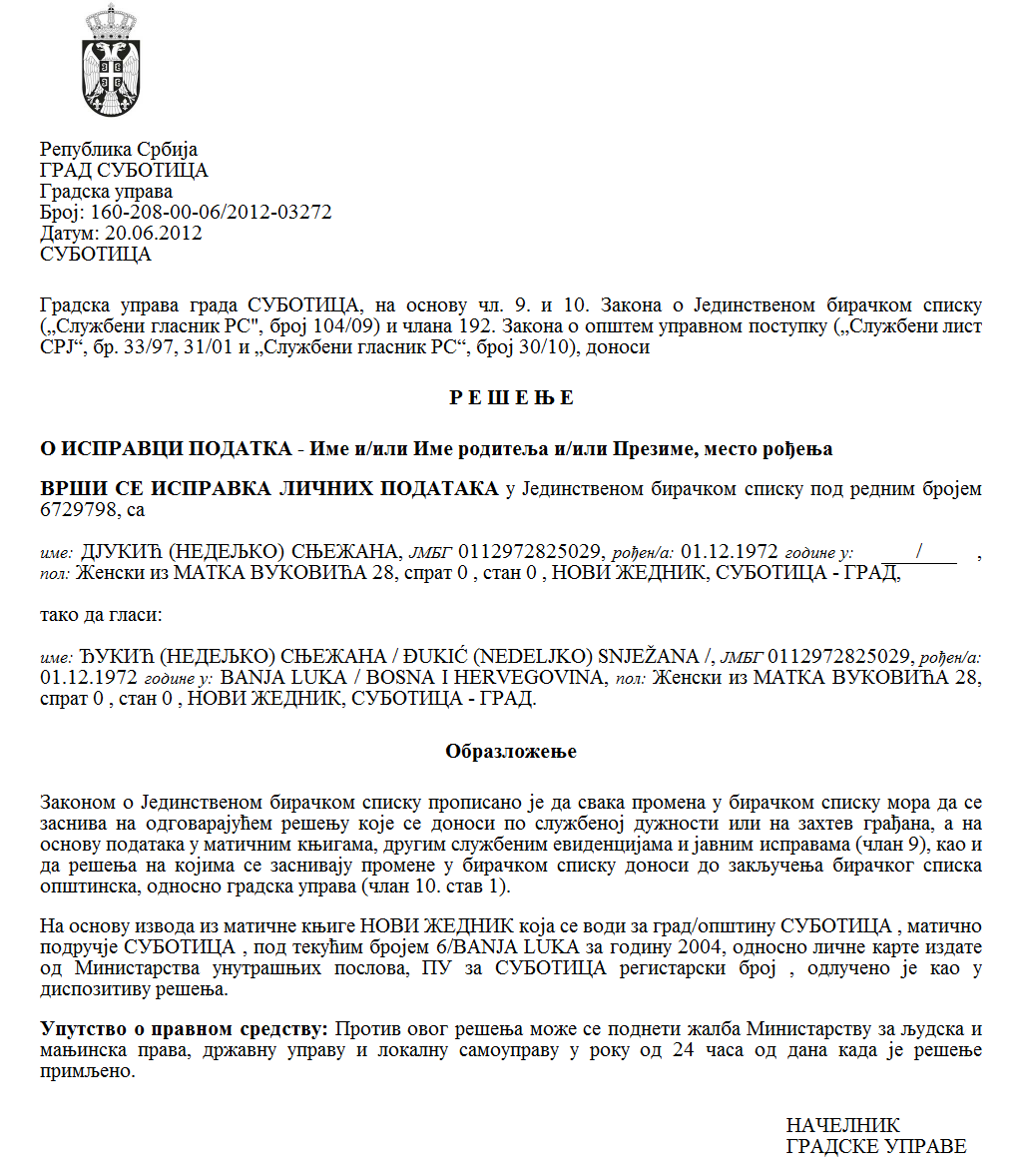 SZERB KÖZTÁRSASÁGZENTA KÖZSÉGAZ ÖSZTÖNDÍJAK ODAÍTÉLÉSÉBEN ILLETÉKES BIZOTTSÁGSZÁM: 451-9/2022-IV/01KELT: 2023. március 6-ánZENTA, Fő tér 1. Tel.: 024/655-428A hiányszakmák hallgatói ösztöndíjairól szóló szabályzat (Zenta Község Hivatalos Lapja, 16/2013., 25/2017., 31/2021. és 15/2022. sz.), az ösztöndíjak odaítélésében illetékes  bizottság a 2023 március 6-án tartott ülésén elkészítetteA RANGLISTAJAVASLATOT A 2022/2023-AS ÉVBEN  A  HALLGATÓI ÖSZTÖNDÍJAK ODAÍTÉLÉSÉRŐLI. Javasoljuk Zenta község polgármesterének, hogy a 2022/2023-as tanévben Zenta község ítélje oda az ösztöndíjakat a hallgatóknak az 1. sorszámtól a 6. sorszámmal bezárólag. LEGENDA:  A pontozás ismérvei jelentésének megjelölése                      I         a középiskola minden  osztályában elért siker          I/1      a tanulmányok minden  előző évében  elért eredmény és a doktori  akadémiai tanulmányokra – az oklevél szerinti                     átlagosztályzat                     II/1      a közös háztartás anyagi állapota                     II/2      a közös háztartás anyagi állapota – termőföld birtoklása alapján                     III        a tanulmányok nyelve         IV       rokkantságZenta község Községi Közigazgatási Hivatalának az  általános közigazgatási és társadalmi tevékenységi osztálya elkészítette az elsődleges  ranglistát   az ösztöndíjak odaítélésére,  és  a  hallgatói ösztöndíjak odaítélésében illetékes bizottság a  község polgármesterének   megadja  a  ranglistajavaslatot   a  hallgatói ösztöndíjak odaítélésére  a fenti   táblázat szerint,   a  2022/2023-as tanévre  a hallgatói ösztöndíjak  odaítélésére az 1. sorszámtól a 6. sorszámmal bezárólag.  A ranglistajavaslatot közzé kell tenni Zenta község hivatalos honlapján (http://www.zenta-senta.co.rs)  és a Zentai Községi Közigazgatási Hivatal hirdetőtábláján. 
A ranglistajavaslatra a pályázat résztvevői jogosultak a fellebbezésre annak Zenta község honlapján való közzétételétől számított három napon belül  Zenta község  polgármesterének,  az ösztöndíjak odaítélésében  illetékes  bizottság útján, a következő címen Zenta község,  24400 Zenta, Fő tér  1. szám.Marjan Kablar s. k.  az ösztöndíjak odaítélésében illetékes bizottság elnökeSorsz.     Sorsz.     A jelentkezés benyújtásának személyneve        A jelentkezés benyújtásának személyneve        A jelentkezés benyújtásának személyneve        A felsőoktatási intézmény neve  A felsőoktatási intézmény neve  A hallgatói  évek A hallgatói  évek Az ismérvek szerinti pontszámokAz ismérvek szerinti pontszámokA pontok teljes összegeA pontok teljes összegeA pontok teljes összegeA pontok teljes összegeSorsz.     Sorsz.     A jelentkezés benyújtásának személyneve        A jelentkezés benyújtásának személyneve        A jelentkezés benyújtásának személyneve        A felsőoktatási intézmény neve  A felsőoktatási intézmény neve  A hallgatói  évek A hallgatói  évek Az ismérvek szerinti pontszámokAz ismérvek szerinti pontszámokAz ismérv egységes számaAz ismérv egységes számaPontokPontok11Farkas Baráti Márió Újvidéki  Szakmai  Tanulmányok Műszaki Főiskolája (elektrotechnikai és  számítógép mérnök)Újvidéki  Szakmai  Tanulmányok Műszaki Főiskolája (elektrotechnikai és  számítógép mérnök)2.  év2.  év120120I/1I/1--11Farkas Baráti Márió Újvidéki  Szakmai  Tanulmányok Műszaki Főiskolája (elektrotechnikai és  számítógép mérnök)Újvidéki  Szakmai  Tanulmányok Műszaki Főiskolája (elektrotechnikai és  számítógép mérnök)2.  év2.  év120120I/2I/2808011Farkas Baráti Márió Újvidéki  Szakmai  Tanulmányok Műszaki Főiskolája (elektrotechnikai és  számítógép mérnök)Újvidéki  Szakmai  Tanulmányok Műszaki Főiskolája (elektrotechnikai és  számítógép mérnök)2.  év2.  év120120II/1II/1404011Farkas Baráti Márió Újvidéki  Szakmai  Tanulmányok Műszaki Főiskolája (elektrotechnikai és  számítógép mérnök)Újvidéki  Szakmai  Tanulmányok Műszaki Főiskolája (elektrotechnikai és  számítógép mérnök)2.  év2.  év120120II/2II/2--11Farkas Baráti Márió Újvidéki  Szakmai  Tanulmányok Műszaki Főiskolája (elektrotechnikai és  számítógép mérnök)Újvidéki  Szakmai  Tanulmányok Műszaki Főiskolája (elektrotechnikai és  számítógép mérnök)2.  év2.  év120120IIIIII--11Farkas Baráti Márió Újvidéki  Szakmai  Tanulmányok Műszaki Főiskolája (elektrotechnikai és  számítógép mérnök)Újvidéki  Szakmai  Tanulmányok Műszaki Főiskolája (elektrotechnikai és  számítógép mérnök)2.  év2.  év120120IVIV--11Farkas Baráti Márió Újvidéki  Szakmai  Tanulmányok Műszaki Főiskolája (elektrotechnikai és  számítógép mérnök)Újvidéki  Szakmai  Tanulmányok Műszaki Főiskolája (elektrotechnikai és  számítógép mérnök)2.  év2.  év120120összesenösszesen12012022Božović UrošÚjvidéki Tudományegyetem Műszaki Tudományok kara  (okleveles  építőmérnök)Újvidéki Tudományegyetem Műszaki Tudományok kara  (okleveles  építőmérnök)2.  év 2.  év 120120I/1I/1--22Božović UrošÚjvidéki Tudományegyetem Műszaki Tudományok kara  (okleveles  építőmérnök)Újvidéki Tudományegyetem Műszaki Tudományok kara  (okleveles  építőmérnök)2.  év 2.  év 120120I/2I/2808022Božović UrošÚjvidéki Tudományegyetem Műszaki Tudományok kara  (okleveles  építőmérnök)Újvidéki Tudományegyetem Műszaki Tudományok kara  (okleveles  építőmérnök)2.  év 2.  év 120120II/1II/1404022Božović UrošÚjvidéki Tudományegyetem Műszaki Tudományok kara  (okleveles  építőmérnök)Újvidéki Tudományegyetem Műszaki Tudományok kara  (okleveles  építőmérnök)2.  év 2.  év 120120II/2II/2--22Božović UrošÚjvidéki Tudományegyetem Műszaki Tudományok kara  (okleveles  építőmérnök)Újvidéki Tudományegyetem Műszaki Tudományok kara  (okleveles  építőmérnök)2.  év 2.  év 120120IIIIII--22Božović UrošÚjvidéki Tudományegyetem Műszaki Tudományok kara  (okleveles  építőmérnök)Újvidéki Tudományegyetem Műszaki Tudományok kara  (okleveles  építőmérnök)2.  év 2.  év 120120IVIV--22Božović UrošÚjvidéki Tudományegyetem Műszaki Tudományok kara  (okleveles  építőmérnök)Újvidéki Tudományegyetem Műszaki Tudományok kara  (okleveles  építőmérnök)2.  év 2.  év 120120összesenösszesen12012033Bene AlexandraÚjvidéki Mezőgazdasági Kar (állatorvos doktor)Újvidéki Mezőgazdasági Kar (állatorvos doktor)1.  év1.  év115115I/1I/1454533Bene AlexandraÚjvidéki Mezőgazdasági Kar (állatorvos doktor)Újvidéki Mezőgazdasági Kar (állatorvos doktor)1.  év1.  év115115I/2I/2--33Bene AlexandraÚjvidéki Mezőgazdasági Kar (állatorvos doktor)Újvidéki Mezőgazdasági Kar (állatorvos doktor)1.  év1.  év115115II/1II/1505033Bene AlexandraÚjvidéki Mezőgazdasági Kar (állatorvos doktor)Újvidéki Mezőgazdasági Kar (állatorvos doktor)1.  év1.  év115115II/2II/2--33Bene AlexandraÚjvidéki Mezőgazdasági Kar (állatorvos doktor)Újvidéki Mezőgazdasági Kar (állatorvos doktor)1.  év1.  év115115IIIIII202033Bene AlexandraÚjvidéki Mezőgazdasági Kar (állatorvos doktor)Újvidéki Mezőgazdasági Kar (állatorvos doktor)1.  év1.  év115115IVIV--33Bene AlexandraÚjvidéki Mezőgazdasági Kar (állatorvos doktor)Újvidéki Mezőgazdasági Kar (állatorvos doktor)1.  év1.  év115115összesenösszesen11511544Špirić Olivera Újvidéki Technológiai Kar  (nafta és petrolkémiai  mérnök)Újvidéki Technológiai Kar  (nafta és petrolkémiai  mérnök)2.  év2.  év9090I/1I/1--44Špirić Olivera Újvidéki Technológiai Kar  (nafta és petrolkémiai  mérnök)Újvidéki Technológiai Kar  (nafta és petrolkémiai  mérnök)2.  év2.  év9090I/2I/2909044Špirić Olivera Újvidéki Technológiai Kar  (nafta és petrolkémiai  mérnök)Újvidéki Technológiai Kar  (nafta és petrolkémiai  mérnök)2.  év2.  év9090II/1II/1--44Špirić Olivera Újvidéki Technológiai Kar  (nafta és petrolkémiai  mérnök)Újvidéki Technológiai Kar  (nafta és petrolkémiai  mérnök)2.  év2.  év9090II/2II/2--44Špirić Olivera Újvidéki Technológiai Kar  (nafta és petrolkémiai  mérnök)Újvidéki Technológiai Kar  (nafta és petrolkémiai  mérnök)2.  év2.  év9090IIIIII--44Špirić Olivera Újvidéki Technológiai Kar  (nafta és petrolkémiai  mérnök)Újvidéki Technológiai Kar  (nafta és petrolkémiai  mérnök)2.  év2.  év9090IVIV--44Špirić Olivera Újvidéki Technológiai Kar  (nafta és petrolkémiai  mérnök)Újvidéki Technológiai Kar  (nafta és petrolkémiai  mérnök)2.  év2.  év9090összesenösszesen909055Hegyi  Erik Szabadkai Építészeti Kar (építőmérnök)  Szabadkai Építészeti Kar (építőmérnök)  2.  év2.  év9090I/1I/1--55Hegyi  Erik Szabadkai Építészeti Kar (építőmérnök)  Szabadkai Építészeti Kar (építőmérnök)  2.  év2.  év9090I/2I/2707055Hegyi  Erik Szabadkai Építészeti Kar (építőmérnök)  Szabadkai Építészeti Kar (építőmérnök)  2.  év2.  év9090II/1II/1--55Hegyi  Erik Szabadkai Építészeti Kar (építőmérnök)  Szabadkai Építészeti Kar (építőmérnök)  2.  év2.  év9090II/2II/2--55Hegyi  Erik Szabadkai Építészeti Kar (építőmérnök)  Szabadkai Építészeti Kar (építőmérnök)  2.  év2.  év9090IIIIII202055Hegyi  Erik Szabadkai Építészeti Kar (építőmérnök)  Szabadkai Építészeti Kar (építőmérnök)  2.  év2.  év9090IVIV--55Hegyi  Erik Szabadkai Építészeti Kar (építőmérnök)  Szabadkai Építészeti Kar (építőmérnök)  2.  év2.  év9090összesenösszesen909066Bogunović VukÚjvidéki Technológiai  Kar (élelmiszeripari biotechnológiai mérnök)Újvidéki Technológiai  Kar (élelmiszeripari biotechnológiai mérnök)1.  év1.  évI/1I/1404066Bogunović VukÚjvidéki Technológiai  Kar (élelmiszeripari biotechnológiai mérnök)Újvidéki Technológiai  Kar (élelmiszeripari biotechnológiai mérnök)1.  év1.  évI/2I/2--66Bogunović VukÚjvidéki Technológiai  Kar (élelmiszeripari biotechnológiai mérnök)Újvidéki Technológiai  Kar (élelmiszeripari biotechnológiai mérnök)1.  év1.  évII/1II/1--66Bogunović VukÚjvidéki Technológiai  Kar (élelmiszeripari biotechnológiai mérnök)Újvidéki Technológiai  Kar (élelmiszeripari biotechnológiai mérnök)1.  év1.  évII/2II/2--66Bogunović VukÚjvidéki Technológiai  Kar (élelmiszeripari biotechnológiai mérnök)Újvidéki Technológiai  Kar (élelmiszeripari biotechnológiai mérnök)1.  év1.  évIIIIII--66Bogunović VukÚjvidéki Technológiai  Kar (élelmiszeripari biotechnológiai mérnök)Újvidéki Technológiai  Kar (élelmiszeripari biotechnológiai mérnök)1.  év1.  évIVIV--66Bogunović VukÚjvidéki Technológiai  Kar (élelmiszeripari biotechnológiai mérnök)Újvidéki Technológiai  Kar (élelmiszeripari biotechnológiai mérnök)1.  év1.  évösszesenösszesen4040    7    7Betyák LeonóraEgészségügyi  Kar (gyógyszerészeti magiszter)Egészségügyi  Kar (gyógyszerészeti magiszter)NEM TESZ ELEGET A PÁLYÁZAT FELTÉTELEINEK A hiányszakmák hallgatói ösztöndíjairól szóló szabályzat (Zenta Község Hivatalos Lapja, 16/2013., 25/2017., 31/2021. és 15/2022.  sz.) 5. szakasza 1. bekezdésének 5. fordulata  szerinti feltételnek.NEM TESZ ELEGET A PÁLYÁZAT FELTÉTELEINEK A hiányszakmák hallgatói ösztöndíjairól szóló szabályzat (Zenta Község Hivatalos Lapja, 16/2013., 25/2017., 31/2021. és 15/2022.  sz.) 5. szakasza 1. bekezdésének 5. fordulata  szerinti feltételnek.NEM TESZ ELEGET A PÁLYÁZAT FELTÉTELEINEK A hiányszakmák hallgatói ösztöndíjairól szóló szabályzat (Zenta Község Hivatalos Lapja, 16/2013., 25/2017., 31/2021. és 15/2022.  sz.) 5. szakasza 1. bekezdésének 5. fordulata  szerinti feltételnek.NEM TESZ ELEGET A PÁLYÁZAT FELTÉTELEINEK A hiányszakmák hallgatói ösztöndíjairól szóló szabályzat (Zenta Község Hivatalos Lapja, 16/2013., 25/2017., 31/2021. és 15/2022.  sz.) 5. szakasza 1. bekezdésének 5. fordulata  szerinti feltételnek.    7    7Betyák LeonóraEgészségügyi  Kar (gyógyszerészeti magiszter)Egészségügyi  Kar (gyógyszerészeti magiszter)NEM TESZ ELEGET A PÁLYÁZAT FELTÉTELEINEK A hiányszakmák hallgatói ösztöndíjairól szóló szabályzat (Zenta Község Hivatalos Lapja, 16/2013., 25/2017., 31/2021. és 15/2022.  sz.) 5. szakasza 1. bekezdésének 5. fordulata  szerinti feltételnek.NEM TESZ ELEGET A PÁLYÁZAT FELTÉTELEINEK A hiányszakmák hallgatói ösztöndíjairól szóló szabályzat (Zenta Község Hivatalos Lapja, 16/2013., 25/2017., 31/2021. és 15/2022.  sz.) 5. szakasza 1. bekezdésének 5. fordulata  szerinti feltételnek.NEM TESZ ELEGET A PÁLYÁZAT FELTÉTELEINEK A hiányszakmák hallgatói ösztöndíjairól szóló szabályzat (Zenta Község Hivatalos Lapja, 16/2013., 25/2017., 31/2021. és 15/2022.  sz.) 5. szakasza 1. bekezdésének 5. fordulata  szerinti feltételnek.NEM TESZ ELEGET A PÁLYÁZAT FELTÉTELEINEK A hiányszakmák hallgatói ösztöndíjairól szóló szabályzat (Zenta Község Hivatalos Lapja, 16/2013., 25/2017., 31/2021. és 15/2022.  sz.) 5. szakasza 1. bekezdésének 5. fordulata  szerinti feltételnek.    7    7Betyák LeonóraEgészségügyi  Kar (gyógyszerészeti magiszter)Egészségügyi  Kar (gyógyszerészeti magiszter)NEM TESZ ELEGET A PÁLYÁZAT FELTÉTELEINEK A hiányszakmák hallgatói ösztöndíjairól szóló szabályzat (Zenta Község Hivatalos Lapja, 16/2013., 25/2017., 31/2021. és 15/2022.  sz.) 5. szakasza 1. bekezdésének 5. fordulata  szerinti feltételnek.NEM TESZ ELEGET A PÁLYÁZAT FELTÉTELEINEK A hiányszakmák hallgatói ösztöndíjairól szóló szabályzat (Zenta Község Hivatalos Lapja, 16/2013., 25/2017., 31/2021. és 15/2022.  sz.) 5. szakasza 1. bekezdésének 5. fordulata  szerinti feltételnek.NEM TESZ ELEGET A PÁLYÁZAT FELTÉTELEINEK A hiányszakmák hallgatói ösztöndíjairól szóló szabályzat (Zenta Község Hivatalos Lapja, 16/2013., 25/2017., 31/2021. és 15/2022.  sz.) 5. szakasza 1. bekezdésének 5. fordulata  szerinti feltételnek.NEM TESZ ELEGET A PÁLYÁZAT FELTÉTELEINEK A hiányszakmák hallgatói ösztöndíjairól szóló szabályzat (Zenta Község Hivatalos Lapja, 16/2013., 25/2017., 31/2021. és 15/2022.  sz.) 5. szakasza 1. bekezdésének 5. fordulata  szerinti feltételnek.    7    7Betyák LeonóraEgészségügyi  Kar (gyógyszerészeti magiszter)Egészségügyi  Kar (gyógyszerészeti magiszter)NEM TESZ ELEGET A PÁLYÁZAT FELTÉTELEINEK A hiányszakmák hallgatói ösztöndíjairól szóló szabályzat (Zenta Község Hivatalos Lapja, 16/2013., 25/2017., 31/2021. és 15/2022.  sz.) 5. szakasza 1. bekezdésének 5. fordulata  szerinti feltételnek.NEM TESZ ELEGET A PÁLYÁZAT FELTÉTELEINEK A hiányszakmák hallgatói ösztöndíjairól szóló szabályzat (Zenta Község Hivatalos Lapja, 16/2013., 25/2017., 31/2021. és 15/2022.  sz.) 5. szakasza 1. bekezdésének 5. fordulata  szerinti feltételnek.NEM TESZ ELEGET A PÁLYÁZAT FELTÉTELEINEK A hiányszakmák hallgatói ösztöndíjairól szóló szabályzat (Zenta Község Hivatalos Lapja, 16/2013., 25/2017., 31/2021. és 15/2022.  sz.) 5. szakasza 1. bekezdésének 5. fordulata  szerinti feltételnek.NEM TESZ ELEGET A PÁLYÁZAT FELTÉTELEINEK A hiányszakmák hallgatói ösztöndíjairól szóló szabályzat (Zenta Község Hivatalos Lapja, 16/2013., 25/2017., 31/2021. és 15/2022.  sz.) 5. szakasza 1. bekezdésének 5. fordulata  szerinti feltételnek.88Horti KrisztinaMagyar Tannyelvű  Tanítóképző  Kar  (okleveles kommunikáló)Magyar Tannyelvű  Tanítóképző  Kar  (okleveles kommunikáló)NEM TESZ ELEGET A PÁLYÁZAT FELTÉTELEINEK A hiányszakmák hallgatói ösztöndíjairól szóló szabályzat (Zenta Község Hivatalos Lapja, 16/2013., 25/2017., 31/2021. és 15/2022.  sz.) 5. szakasza 1. bekezdésének 5. fordulata  szerinti feltételnek.NEM TESZ ELEGET A PÁLYÁZAT FELTÉTELEINEK A hiányszakmák hallgatói ösztöndíjairól szóló szabályzat (Zenta Község Hivatalos Lapja, 16/2013., 25/2017., 31/2021. és 15/2022.  sz.) 5. szakasza 1. bekezdésének 5. fordulata  szerinti feltételnek.NEM TESZ ELEGET A PÁLYÁZAT FELTÉTELEINEK A hiányszakmák hallgatói ösztöndíjairól szóló szabályzat (Zenta Község Hivatalos Lapja, 16/2013., 25/2017., 31/2021. és 15/2022.  sz.) 5. szakasza 1. bekezdésének 5. fordulata  szerinti feltételnek.NEM TESZ ELEGET A PÁLYÁZAT FELTÉTELEINEK A hiányszakmák hallgatói ösztöndíjairól szóló szabályzat (Zenta Község Hivatalos Lapja, 16/2013., 25/2017., 31/2021. és 15/2022.  sz.) 5. szakasza 1. bekezdésének 5. fordulata  szerinti feltételnek.88Horti KrisztinaMagyar Tannyelvű  Tanítóképző  Kar  (okleveles kommunikáló)Magyar Tannyelvű  Tanítóképző  Kar  (okleveles kommunikáló)NEM TESZ ELEGET A PÁLYÁZAT FELTÉTELEINEK A hiányszakmák hallgatói ösztöndíjairól szóló szabályzat (Zenta Község Hivatalos Lapja, 16/2013., 25/2017., 31/2021. és 15/2022.  sz.) 5. szakasza 1. bekezdésének 5. fordulata  szerinti feltételnek.NEM TESZ ELEGET A PÁLYÁZAT FELTÉTELEINEK A hiányszakmák hallgatói ösztöndíjairól szóló szabályzat (Zenta Község Hivatalos Lapja, 16/2013., 25/2017., 31/2021. és 15/2022.  sz.) 5. szakasza 1. bekezdésének 5. fordulata  szerinti feltételnek.NEM TESZ ELEGET A PÁLYÁZAT FELTÉTELEINEK A hiányszakmák hallgatói ösztöndíjairól szóló szabályzat (Zenta Község Hivatalos Lapja, 16/2013., 25/2017., 31/2021. és 15/2022.  sz.) 5. szakasza 1. bekezdésének 5. fordulata  szerinti feltételnek.NEM TESZ ELEGET A PÁLYÁZAT FELTÉTELEINEK A hiányszakmák hallgatói ösztöndíjairól szóló szabályzat (Zenta Község Hivatalos Lapja, 16/2013., 25/2017., 31/2021. és 15/2022.  sz.) 5. szakasza 1. bekezdésének 5. fordulata  szerinti feltételnek.99Kálmán EnikőMagyar Tannyelvű  Tanítóképző  Kar  (okleveles kommunikáló)Magyar Tannyelvű  Tanítóképző  Kar  (okleveles kommunikáló)NEM TESZ ELEGET A PÁLYÁZAT FELTÉTELEINEK A hiányszakmák hallgatói ösztöndíjairól szóló szabályzat (Zenta Község Hivatalos Lapja, 16/2013., 25/2017., 31/2021. és 15/2022.  sz.) 5. szakasza 1. bekezdésének 5. fordulata  szerinti feltételnek.NEM TESZ ELEGET A PÁLYÁZAT FELTÉTELEINEK A hiányszakmák hallgatói ösztöndíjairól szóló szabályzat (Zenta Község Hivatalos Lapja, 16/2013., 25/2017., 31/2021. és 15/2022.  sz.) 5. szakasza 1. bekezdésének 5. fordulata  szerinti feltételnek.NEM TESZ ELEGET A PÁLYÁZAT FELTÉTELEINEK A hiányszakmák hallgatói ösztöndíjairól szóló szabályzat (Zenta Község Hivatalos Lapja, 16/2013., 25/2017., 31/2021. és 15/2022.  sz.) 5. szakasza 1. bekezdésének 5. fordulata  szerinti feltételnek.NEM TESZ ELEGET A PÁLYÁZAT FELTÉTELEINEK A hiányszakmák hallgatói ösztöndíjairól szóló szabályzat (Zenta Község Hivatalos Lapja, 16/2013., 25/2017., 31/2021. és 15/2022.  sz.) 5. szakasza 1. bekezdésének 5. fordulata  szerinti feltételnek.99Kálmán EnikőMagyar Tannyelvű  Tanítóképző  Kar  (okleveles kommunikáló)Magyar Tannyelvű  Tanítóképző  Kar  (okleveles kommunikáló)NEM TESZ ELEGET A PÁLYÁZAT FELTÉTELEINEK A hiányszakmák hallgatói ösztöndíjairól szóló szabályzat (Zenta Község Hivatalos Lapja, 16/2013., 25/2017., 31/2021. és 15/2022.  sz.) 5. szakasza 1. bekezdésének 5. fordulata  szerinti feltételnek.NEM TESZ ELEGET A PÁLYÁZAT FELTÉTELEINEK A hiányszakmák hallgatói ösztöndíjairól szóló szabályzat (Zenta Község Hivatalos Lapja, 16/2013., 25/2017., 31/2021. és 15/2022.  sz.) 5. szakasza 1. bekezdésének 5. fordulata  szerinti feltételnek.NEM TESZ ELEGET A PÁLYÁZAT FELTÉTELEINEK A hiányszakmák hallgatói ösztöndíjairól szóló szabályzat (Zenta Község Hivatalos Lapja, 16/2013., 25/2017., 31/2021. és 15/2022.  sz.) 5. szakasza 1. bekezdésének 5. fordulata  szerinti feltételnek.NEM TESZ ELEGET A PÁLYÁZAT FELTÉTELEINEK A hiányszakmák hallgatói ösztöndíjairól szóló szabályzat (Zenta Község Hivatalos Lapja, 16/2013., 25/2017., 31/2021. és 15/2022.  sz.) 5. szakasza 1. bekezdésének 5. fordulata  szerinti feltételnek.